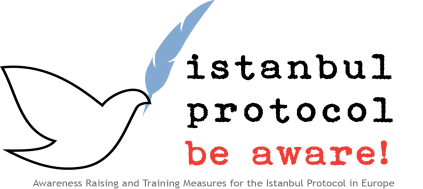 Historiek (uitgebreid)Deze tabel kan gebruikt worden om de tijdstippen waarop, de duur van, en de plaats waar foltering en/of detentie heeft plaatsgevonden. Tijdens het onderzoek, vooral in geval van meerdere daden van foltering, komt het nummer overeen met de respectievelijke gebeurtenis op de lichaamsmap en de fotodocumentatie ervan.Jaar Maand Datum Locatie  Nummer gebeurtenis Opmerking Gerelateerde documentenGerelateerde foto (nr.) 